Вариант 22Задача № 1Для схемы, изображённой на рис. 1-22Составить систему уравнений для расчета неизвестных токов, используя законы Кирхгофа.Рассчитать токи ветвей методом контурных токов. Методом 2-х узлов рассчитать токи эквивалентной схемы, полученной после преобразования треугольника сопротивлений R4, R5,R6 в эквивалентную звезду.Определить показания вольтметра.Рассчитать баланс мощности.Рисунок 1-22
Задача №2 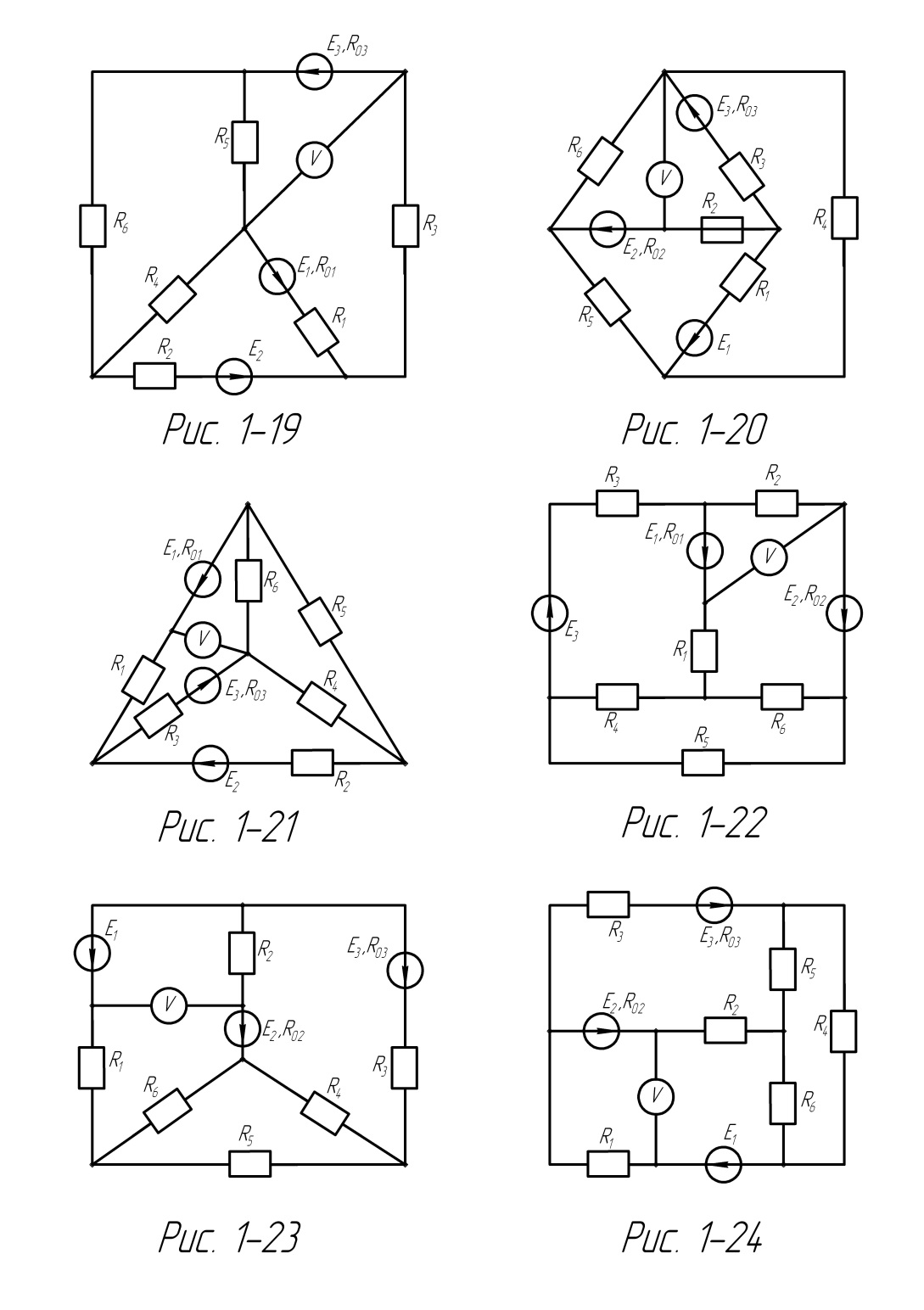 Для электрической схемы, изображённой на рисунке 2-2По заданным в таблице 2 параметрам и э.д.с. источника определить токи во всех ветвях цепи и напряжения на отдельных элементах, используя символический метод расчёта. Построить в масштабе на комплексной плоскости векторную диаграмму токов и напряжений. Определить показания вольтметра и активную мощность, показываемую ваттметром. Рисунок 2-2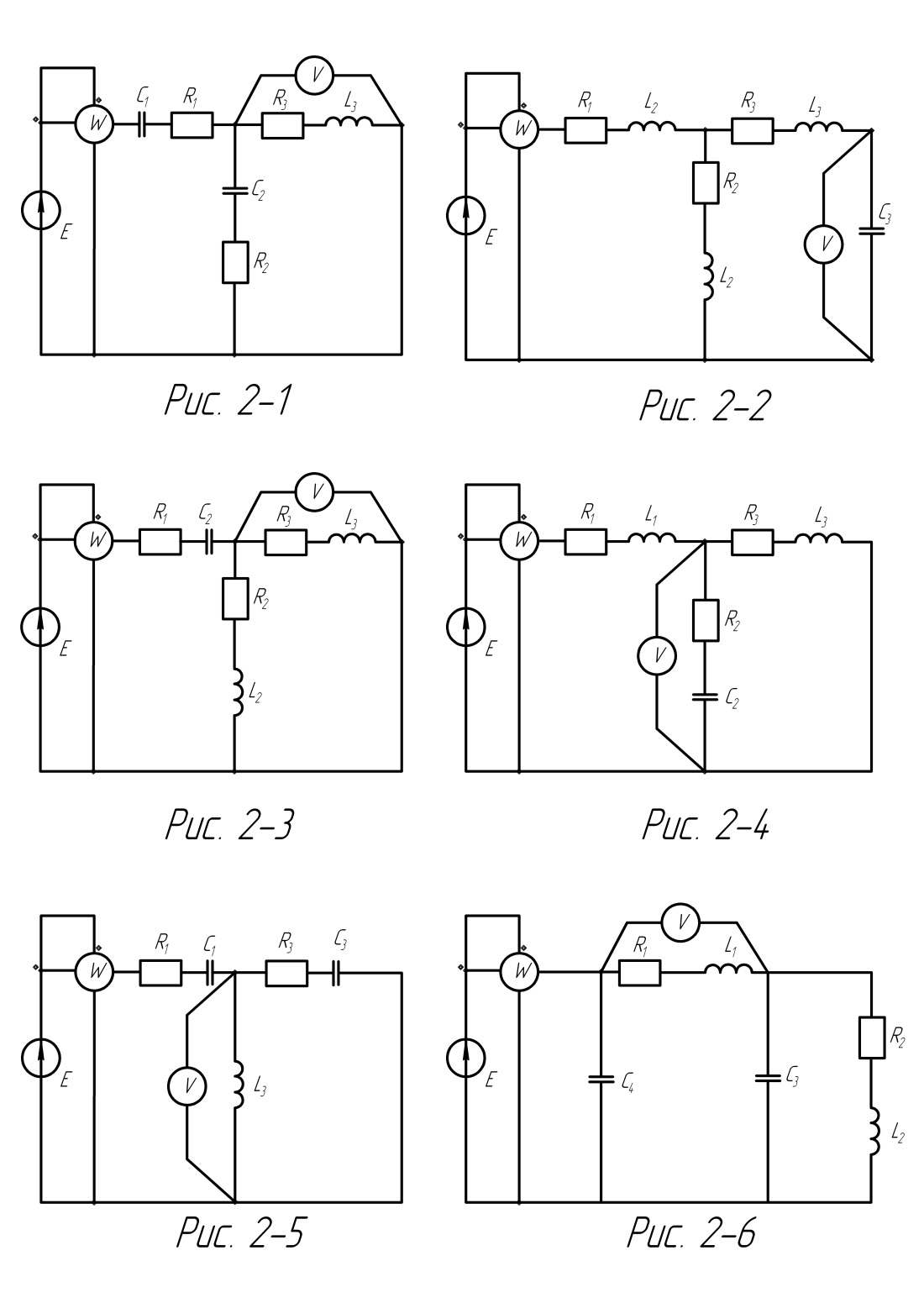 